NATIONAL MATHEMATICS PROGRAMME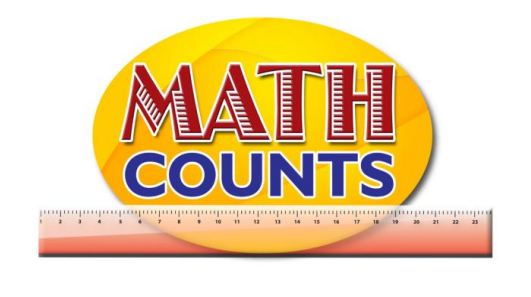 Resource Document  FOR GRADE ONE TEACHERSObjective: Identify measurable attributes of objects.  A box has dimensions (length, width, height), weight, volume (non-standard)Topic: Exploring Attribute WorksheetProvide students each group with four items (mix of heavy and light, small and large). Use suggested items.Rocks, golf balls, and wooden blocks, as well as large but relatively light items such as beach balls, balloons, and large paper bags. _________________________________________________________________________________________________Have children compare the weight of the items. Arrange Items from lightest to heavy________________________________________________________________________________________________Have them line up the items from smallest to largest and then from lightest to heaviest.Arrange Items from smallest to largest(Guide them to see that larger items do not necessarily weigh more than smaller items.)Conclusion: What did you notice? What did you find out? ________________________________________________________________________________________________________________________________________________________________________________________________________________________________________________________________________Objective: Identify objects of equal/unequal lengthTopic: Equal or Unequal?  -  Sample TableStrings of Equal LengthStrings of un-Equal LengthObjective: Identify objects of equal/unequal lengthTopic: Estimation TableObjective: Identify objects of equal/unequal lengthTopic: Estimation Table – Which is longer?Conclusions: (What did you use to measure each line? Which lines did you think were of the same length? Did anyone else get the same measure as you by using their hand or foot span? What ideas can you conclude from this exercise?)VERY LIGHTVERY HEAVYBeach ballRock SMALLLARGERock Beach BallSet# of paper clips longNumber of strings in setColors of strings  in set15 paper clips long72 red3 blue2 yellow27 paper clips long95 red1 blue1 yellow38 paper clips long51 red4 blue2 yellowCOLOUR5 Paper clips long7 Paper clips long8 Paper clips longRED251BLUE312YELLOW212OBJECT ESTIMATED LENGTHACTUAL LENGTHCOMMENTSBookAbout 2 hand span3 hand spansLINEESTIMATED LENGTHACTUAL LENGTHCOMMENTS